Publicado en Màlaga el 05/08/2019 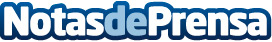 Las Postas de Calahonda, S.A obté el segell de norma de qualitat empresarial de la consultoría CEDECLAS POSTAS DE CALAHONDA, SA és una empresa l'activitat empresarial de la qual se centra en la gestió immobiliària del Centre Comercial Los Olivos, situat a Sitio de Calahonda, Mijas (Màlaga)Datos de contacto:Luis FeliuVicepresident Divisió Management Estratègica902 111 275Nota de prensa publicada en: https://www.notasdeprensa.es/las-postas-de-calahonda-s-a-obte-el-segell-de Categorias: Cataluña Otros Servicios Consultoría http://www.notasdeprensa.es